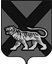 ТЕРРИТОРИАЛЬНАЯ ИЗБИРАТЕЛЬНАЯ КОМИССИЯ
МИХАЙЛОВСКОГО РАЙОНАРЕШЕНИЕ                                                               с. МихайловкаО назначении члена участковой избирательной комиссии избирательного участка № 1732с правом решающего голоса вместо выбывшего
        В связи с досрочным прекращением полномочий члена участковой избирательной комиссии избирательного участка N 1732 с правом решающего голоса (решение территориальной избирательной комиссии Михайловского района  от 12 .07.2018 года  N 103/631 «О прекращении полномочий члена участковой избирательной комиссии с правом решающего голоса избирательного участка № 1732 до истечения срока полномочий»), в соответствии со статьями 22, 27, 29 Федерального закона "Об основных гарантиях избирательных прав и права на участие в референдуме граждан Российской Федерации", Порядком формирования резерва составов участковых комиссий и назначения нового члена участковой комиссии из резерва составов участковых комиссий, утвержденным постановлением Центральной избирательной комиссии Российской Федерации от 5 декабря 2012 года N 152/1137-6, Методическими рекомендациями о порядке формирования территориальных избирательных комиссий, избирательных комиссий муниципальных образований, окружных и участковых избирательных комиссий, утвержденными постановлением Центральной избирательной комиссии Российской Федерации от 17 февраля 2010 года N 192/1337-5, статьей 27 Избирательного кодекса Приморского края и  согласием лица, зачисленного в резерв Полубеева Андрея Анатольевича   территориальная избирательная комиссия Михайловского района 
       РЕШИЛА:       1.Назначить членом участковой избирательной комиссии избирательного участка N 1732 с правом решающего голоса кандидатуру  согласно прилагаемому списку.        2. Направить копию   настоящего решения в участковую избирательную комиссию избирательного участка № 1732.
         3. Разместить настоящее решение на официальном сайте администрации Михайловского муниципального района в разделе «Территориальная избирательная комиссия Михайловского района» в информационно-телекоммуникационной сети «Интернет».

Председатель комиссии                                                         Н.С. ГорбачеваСекретарь комиссии                                                              В.В. ЛукашенкоПриложениек  решению территориальнойизбирательной комиссииМихайловского районаот  12 июля  2018 года  № 103/632 Список членов участковой избирательной комиссии с правом решающего голоса12.07. 2018                                                               103/632N п/пФамилия, имя, отчествоДата рожденияСубъект предложения кандидатуры в состав избирательной комиссии№ УИК12341.Полубеев Андрей Анатольевич23.03.1988Собрание избирателей по месту работы – ООО «Тиара»1732